Р Е Ш Е Н И Еот 15 февраля 2019г.                         рп Усть-Абакан                                  № 4Об утверждении «Правил содержания домашних и сельскохозяйственных животных на территории муниципального образованияУсть-Абаканский поссовет»Рассмотрев ходатайство Главы Усть-Абаканского поссовета, в соответствии со ст. 29 Устава муниципального образования Усть-Абаканский поссовет, Совет депутатов Усть-Абаканского поссоветаР Е Ш И Л:1. Утвердить Правила содержания домашних и сельскохозяйственных животных на территории муниципального образования Усть-Абаканский поссовет (согласно приложению).2. Правила содержания домашних животных на территории муниципального образования Усть-Абаканский поссовет, утвержденные решением Совета депутатов муниципального образования Усть-Абаканский поссовет от 21.06.2010г. № 34 – отменить.3. Настоящее Решение вступает в силу со дня его официального опубликования.4. Направить настоящее Решение для подписания и опубликования в газете «Усть-Абаканские известия» Главе Усть-Абаканского поссовета Н.В. Леонченко.ГлаваУсть-Абаканского поссовета                                                                  Н.В. ЛеонченкоПредседатель Совета депутатов                                                             Усть-Абаканского поссовета                                                                  М.А. ГубинаПриложениек решению Совета депутатовУсть-Абаканского поссоветаот 15 февраля 2019г. № 4Правила содержания домашних и сельскохозяйственных животныхна территории муниципального образования Усть-Абаканский поссовет
1. Общие положения1.1. Настоящие Правила содержания домашних и сельскохозяйственных животных на территории рп Усть-Абакан (далее - Правила) устанавливают требования к содержанию и выгулу домашних и выпасу сельскохозяйственных животных (далее - животные) на территории рп Усть-Абакан.1.2. Правила разработаны в соответствии с Законом Российской Федерации от 14.05.1993 N 4979-1 "О ветеринарии", Федеральным законом от 06.10.2003 N 131-ФЗ "Об общих принципах организации местного самоуправления в Российской Федерации" и иными нормативными правовыми актами в целях создания условий, исключающих возможность причинения вреда жизни и здоровью людей, ущерба имуществу физических и юридических лиц от воздействия животных, соблюдения действующих норм и правил в области содержания животных.1.3. Настоящие Правила распространяются на всех владельцев животных в рп Усть-Абакан, включая юридические лица.1.4. В Правилах используются следующие понятия:1) домашние животные - животные, прирученные и находящиеся на содержании владельца (собаки, кошки, другие животные и птицы);2) сельскохозяйственные (продуктивные) животные - животные, прирученные и разводимые человеком для удовлетворения  хозяйственных потребностей, находящиеся на содержании владельца в нежилом помещении, в хозяйственных постройках (в том числе коровы, овцы и козы, свиньи, лошади, верблюды, кролики, нутрии, пушные звери, куры, гуси, утки, перепела, индюки), для производства традиционных продуктов питания и сырья животного происхождения;3) владельцы животных - юридические и (или) физические лица, имеющие животных на праве собственности, на содержании и в пользовании или на иных правах, установленных законодательством Российской Федерации;4) безнадзорные животные - животные, находящиеся без сопровождающего лица на территории рп Усть-Абакан (за исключением огороженных территорий физических и юридических лиц), кроме случаев, когда животное временно (не более 1 часа) находится на привязи около зданий, строений, сооружений;5) собаки, требующие особой ответственности владельца, - собаки защитно-караульных и бойцовских пород: бультерьер, питбультерьер, американский стаффордширский терьер, черный терьер, ротвейлер, кавказская овчарка, южнорусская овчарка, среднеазиатская овчарка, немецкая овчарка, московская сторожевая, дог, боксер, бульдог, ризеншнауцер, доберман, мастино, мастиф, эрдельтерьер, ньюфаундленд, сенбернар, лайка, колли, бельгийская овчарка, бульмастиф, лабрадор, чау-чау, далматин, бладхаунд, командор, волкодав, пойнтер, леонбергер, бернская пастушья собака, ирландский волкодав, королевский (большой) пудель и прочие собаки с высотой холки более 40 см. Принадлежность собак к породе определяется на основании родословных документов, а в спорных случаях - экспертами-кинологами;6) приют для устройства животных - нежилое здание, предназначенное для временного содержания (не менее 3 дней) безнадзорных животных, а также животных, от которых отказались собственники;7) гостиница для животных - специально приспособленное нежилое здание (помещение) для временного содержания животных на период отсутствия владельцев (отпуск, командировка, болезнь и иное);8) свободный выгул - выгул животных без поводка, намордника и (или) без сопровождающего лица;9) короткий поводок - поводок длиной не более 0,8 м;10) отлов безнадзорных животных - деятельность организаций, индивидуальных предпринимателей, имеющих специальное оборудование, технику и иные средства для осуществления отлова, изоляции животных.1.5. Правила не распространяются на мелких животных и птиц, содержащихся в декоративных, научных, учебных и лабораторных целях в специализированных учреждениях и организациях, соответствующих целям их деятельности.2. Общие требования к содержанию животных2.1. Бремя содержания животного предполагает содержание и заботу о животном до момента его отчуждения или естественной кончины.2.2. Условиями содержания животных является соблюдение их владельцами санитарно-гигиенических, ветеринарно-санитарных правил и норм, а также обеспечение условий содержания животных, при которых они бы не причиняли беспокойства и не представляли опасности для окружающих, не причиняли вреда прилегающим к местам их содержания территориям и окружающей среде. Условия содержания животных должны исключать возможность причинения животными ущерба имуществу граждан и организаций.2.3. При содержании животных собственник обязан обеспечивать им условия, соответствующие их биологическим и индивидуальным особенностям, а также удовлетворять их потребность в пище, воде, сне, движении, естественной активности.2.4. Места содержания животных должны быть оснащены и оборудованы с учетом обеспечения им необходимого пространства, температурно-влажностного режима, естественной освещенности, вентиляции, защиты от вредных внешних воздействий, возможности контакта животного с природной средой.2.5. Владельцы животных обязаны соблюдать установленные ветеринарные правила содержания животных, в том числе осуществлять учет и вакцинацию животных, принимать меры по профилактике и лечению болезней животных.2.6. Не допускается содержание животных в транспортных средствах.2.7. Содержание домашних животных в жилых помещениях общежитий и многоквартирных жилых домов не должно нарушать санитарно-гигиенических и иных норм, прав и законных интересов других лиц, проживающих в общежитиях и многоквартирных жилых домах.2.8. Содержание домашних животных в жилых помещениях общежитий и квартирах, занятых несколькими семьями (собственниками, нанимателями), допускается при согласии всех других собственников (нанимателей) и совершеннолетних членов их семей. Не допускается содержание домашних животных в местах общего пользования коммунальных квартир, общего имущества многоквартирных жилых домов, во дворах многоквартирных домов.2.9. Количество (виды пород) домашних животных, содержащихся владельцем животных в жилом помещении многоквартирного жилого дома, не должно приводить к нарушению правил пожарной безопасности, санитарно-гигиенических, экологических и иных требований законодательства, нарушению прав и законных интересов иных лиц, проживающих в данном многоквартирном жилом доме.Рекомендуется содержать в одном жилом помещении (квартире) многоквартирного жилого дома одновременно не более двух собак и трех кошек (рекомендация не распространяется на количество щенков и котят в течение трех месяцев с момента их рождения).2.10. Содержание диких и сельскохозяйственных животных в жилых и (или) нежилых помещениях многоквартирных жилых домов запрещается.2.11. Юридические лица, содержащие на своих территориях служебных собак, обязаны:1) следить за содержанием собак на надежной привязи или в вольерах, обеспечивать контроль за кормлением, уходом и санитарным состоянием помещений для их содержания;2) установить на видном месте перед входом на территорию юридического лица знак об охране территории служебными собаками;3) не допускать нахождения служебных собак на территории юридического лица в дневное время в рабочие дни без привязи;4) не допускать загрязнения прилегающих территорий экскрементами собак.2.12. Юридические лица, осуществляющие образовательную деятельность, а также деятельность по присмотру и уходу за детьми, обязаны принимать меры по недопущению скопления собак и кошек на своих территориях.2.13. При перевозке в общественном транспорте крупные собаки (свыше 40 см в холке) должны быть в намордниках и на коротком поводке. Мелкие собаки (до 40 см в холке) и кошки перевозятся в специальных переносных контейнерах или на коротком поводке.2.14. Нахождение сельскохозяйственных животных на земельных участках, отведенных для индивидуальной жилой застройки, допускается со стойловым содержанием. Расположение хозяйственных построек и выгулов (вольеров, навесов, загонов) для содержания и разведения сельскохозяйственных животных не должно нарушать нормы пожарной безопасности, санитарно-гигиенические нормы, ветеринарные правила, права и законные интересы владельцев смежных земельных участков. Рекомендуется при содержании и разведении сельскохозяйственных животных обеспечивать:- расстояние от хозяйственных построек и выгулов для животных до окон жилых помещений и кухонь на смежном земельном участке не менее 10 м;- расстояние до границы соседнего земельного участка от постройки и выгулов для содержания животных не менее 4 м.2.15. Количество поголовья сельскохозяйственных животных и нормативное расстояние до объектов жилой застройки от хозяйственных построек и выгулов для животных рекомендуется определять в соответствии с таблицей № 1.Таблица № 1. Рекомендуемое количество поголовья животных и расстояние до объектов жилой застройки, располагающихся на приусадебных участкахТаблица № 12.16. Рекомендуемые нормы площадей для содержания сельскохозяйственных животных:- крупный рогатый скот на 1 голову: взрослый скот - 4 - 5 кв. м, молодняк - 1,1 - 2,5 кв. м;- свиньи на 1 голову: взрослые особи - 1,7 - 2,5 кв. м, молодняк - 0,35 - 0,8 кв. м;- мелкий рогатый скот на 1 голову: взрослый скот - 1 - 2,25 кв. м, молодняк - 0,4 - 1,7 кв. м;- лошади на 1 голову: взрослые особи - 4 - 16 кв. м, молодняк - 3 - 5,5 кв. м;- птица: 2,5 - 6 голов на 1 кв. м.- кролики и нутрии на 1 голову: 0,08 - 0,3 кв. м.2.17. Запрещается выбрасывать трупы животных. Утилизация трупов животных осуществляется в соответствии с ветеринарно-санитарными правилами.2.18. Складирование кормов, навоза и компоста разрешается владельцам животных только на территории приусадебного участка.2.19. Убой скота, свиней, лошадей, коров должен производиться только в специально оборудованных для этого убойных пунктах или площадках, при этом исключая попадание боенских отходов на улицы, переулки и другие территории населенного пункта.3. Порядок выгула (выпаса) животных3.1. Выгул животных должен осуществляться с соблюдением требований, установленных настоящим Положением.3.2. Вывод собак и кошек из жилых помещений (домов), а также изолированных территорий в общие дворы и на улицу необходимо осуществлять:- кошек, собак декоративных и охотничьих пород - на свободном поводке;- собак служебных, бойцовых и других крупных пород - на коротком поводке и в наморднике (за исключением щенков до трехмесячного возраста).3.3. Выгуливать домашних животных допускается на территории принадлежащего земельного участка, на землях общего пользования - на специально отведенных площадках, а при их отсутствии - на пустырях и неблагоустроенных свободных территориях. Владелец животного обязан убирать фекалии при выгуле домашних животных. Выгул домашнего животного разрешен только с поводком и намордником.Если территория для выгула огорожена (высота забора должна быть не менее 2 м), разрешается выгул собаки без поводка и намордника. Оставленные домашним животным экскременты должны быть собраны владельцем домашнего животного и удалены в контейнер для мусора.Особенности использования земельного участка, на котором расположен многоквартирный жилой дом, для целей выгула домашних животных устанавливаются решением общего собрания собственников помещений в многоквартирном жилом доме в соответствии с Жилищным кодексом Российской Федерации.3.4. Выгуливать собак рекомендуется в период с 6 часов утра до 23 часов. При выгуле собак в другое время их владельцы должны обеспечить поведение животных, не причиняющее беспокойства окружающим.3.5. Запрещается выгул собак лицами, находящимися в состоянии опьянения, а также крупных собак (свыше 40 см в холке) - детьми до 14 лет без сопровождения родителей (лиц, их замещающих).3.6. Запрещается выгул собак на детских, игровых и спортивных площадках, тротуарах улиц, на территориях детских дошкольных учреждений, учреждений образования и здравоохранения, на территориях парков, скверов, пляжей, газонов.3.7. В местах массового отдыха граждан собаки в сопровождении владельца могут находиться на коротком поводке и в наморднике, в иных местах (кроме дворов и улиц) - могут находиться на свободном поводке и в наморднике.3.8. При переходе через улицы и вблизи магистралей владелец собаки обязан взять ее на короткий поводок во избежание дорожно-транспортных происшествий и гибели собаки на проезжей части.3.9. В случае выгула собак несовершеннолетними лицами в возрасте до 16 лет родители несовершеннолетних лиц (лица, их замещающие) должны обеспечить соблюдение настоящих Правил несовершеннолетними лицами.3.10. Собственник домашнего животного не вправе входить с домашним животным в магазины, аптеки, предприятия бытового обслуживания и образовательные учреждения, учреждения культуры, здравоохранения, физической культуры и спорта, социальной защиты населения и другие организации при наличии предупредительного знака у входа о запрете входа с домашним животным (кроме собак-поводырей и случаев проведения мероприятий с участием домашних животных).3.11. Собственник домашнего животного имеет право оставлять его привязанным на коротком поводке и в наморднике возле магазинов, аптек, предприятий бытового обслуживания и т.д. на время посещения, но не более чем на 1 час.3.12. Свободный выгул животных производится только в сопровождении владельца или ответственного лица в следующих местах:- в районе объектов коммунального значения (дренажный канал), но не ближе 15 метров от объекта;- на временно свободных от застройки территориях, пустырях.3.13. Собственник собаки, имеющий в пользовании земельный участок, имеет право содержать собаку в свободном выгуле только на огороженной территории (высота забора должна быть не менее 2 м) или на привязи. О наличии собаки, требующей особой ответственности владельца, должна быть размещена предупредительная табличка при входе на территорию земельного участка.3.14. Запрещается загрязнение домашними животными мест общего пользования многоквартирных жилых домов, а также детских и спортивных площадок. Если домашнее животное оставило экскременты в этих местах, они должны быть немедленно убраны владельцем животного.3.15. Запрещается выпас сельскохозяйственных животных на газонах, в парках, скверах, уничтожение животными зеленых насаждений.3.16. Передвижение сельскохозяйственных животных на территории рп Усть-Абакан должно производиться в сопровождении владельца или ответственного лица, не причиняя беспокойства гражданам и не создавая препятствий движению транспорта.3.17. Лица, сопровождающие сельскохозяйственных животных, обязаны обеспечить надлежащее санитарное состояние улиц, проездов, тротуаров и других городских территорий после передвижения по ним сельскохозяйственных животных. Оставленные сельскохозяйственным животным экскременты должны быть немедленно убраны лицом, сопровождающим животное.3.18. Выпас сельскохозяйственных животных осуществляется на привязи при индивидуальном содержании либо в гурте под присмотром пастуха. Запрещается бесконтрольный выпас скота и других животных на территории населенных пункта и за его пределами.3.19. Запрещается купать животных в водоемах и местах массового пребывания и купания людей, загрязнять территорию населенного пункта экскрементами, складировать навоз животных вблизи жилых помещений, на улицах.3.20. Запрещается без согласия с ветеринарной службой:- продажа больных животных;- продажа заподозренных в заболевании животных;- реализация молока и молочной продукции от вышеперечисленных животных.3.21. Запрещается выпускать в общее стадо быков старше двух лет.4. Мероприятия по отлову безнадзорных животных4.1. Отлову подлежат собаки, кошки, коровы, козы, лошади независимо от породы и назначения (в том числе имеющие ошейник с номерным знаком), находящиеся без сопровождающего лица на территории рп Усть-Абакан (за исключением огороженных территорий физических и юридических лиц) кроме случаев, когда владелец временно оставил животное на привязи у входа в здание (магазин, аптеку, другие общественные места и организации), строение, сооружение.4.2. Незамедлительно подлежат отлову животные с подозрением на заболевание бешенством (другими болезнями), агрессивные к людям и другим животным, сбивающиеся в стаи, создающие опасность для дорожного движения, а также находящиеся в местах, где их пребывание запрещено.4.3. Отлов безнадзорных животных на территории рп. Усть-Абакан осуществляется в соответствии с нормативным правовым актом Республики Хакасия, регулирующим порядок отлова и содержания безнадзорных животных на территории Республики Хакасия.4.4. Юридические и физические лица должны содержать в исправном состоянии запорные, заградительные ограждения, обеспечивать целостность заборов в целях предотвращения проникновения и распространения безнадзорных и больных животных.5. Ответственность владельцев домашних 
животных за несоблюдение настоящих правил5.1. За нарушение, несоблюдение настоящих Правил владельцы животных несут ответственность в установленном законом порядке. 5.2. Вред, причиненный здоровью граждан, или ущерб, нанесенный имуществу домашними животными, возмещается владельцами животных в установленном законом порядке по решению суда. 5.3. Настоящие Правила распространяются на всех владельцев животных в поселении, включая предприятия, организации и учреждения независимо от их ведомственной подчиненности и организационно-правовых форм.6. Обеспечение соблюдения Правил6.1. Органы местного самоуправления Усть-Абаканского поссовета обеспечивают взаимодействие с физическими, юридическими лицами, лицами, осуществляющими управление многоквартирными жилыми домами, органами ветеринарного надзора по вопросам соблюдения настоящих Правил.6.2. За несоблюдение требований санитарно-гигиенических норм и ветеринарно-санитарных правил владельцы животных, а также лица, допускающие содержание безнадзорных животных на своих территориях, несут гражданско-правовую, административную или уголовную ответственность в порядке, установленном законодательством Российской Федерации.6.3. Должностные лица администрации Усть-Абаканского поссовета осуществляют контроль за соблюдением настоящих Правил, в том числе составляют протоколы об административных правонарушениях в соответствии с действующим законодательством РФ и РХ.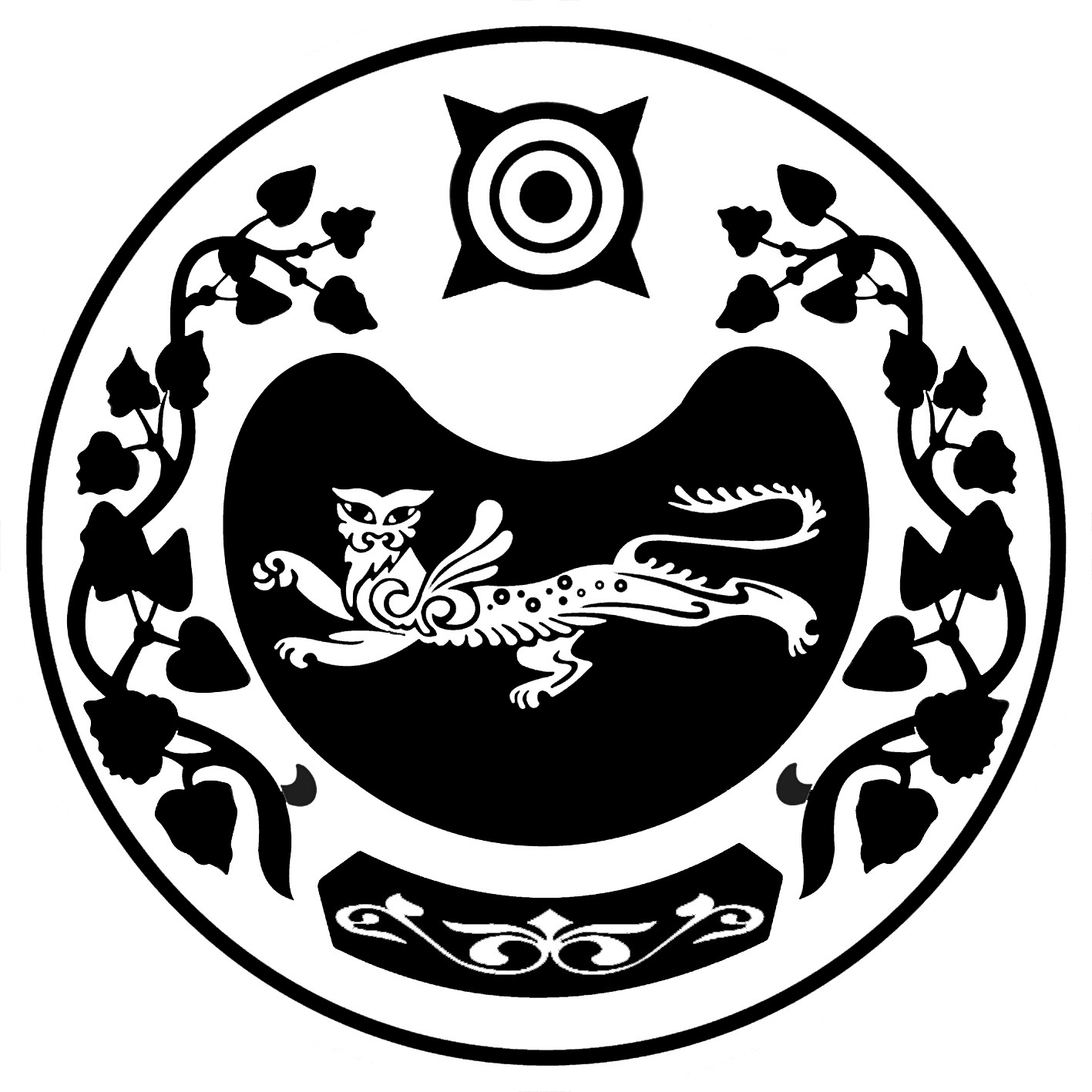 СОВЕТ ДЕПУТАТОВУСТЬ-АБАКАНСКОГО ПОССОВЕТАРасстояние, м                                Поголовье (голов)                                Поголовье (голов)                                Поголовье (голов)                                Поголовье (голов)                                Поголовье (голов)                                Поголовье (голов)                                Поголовье (голов)Расстояние, мсвиньикоровы,бычкиовцы,козыкролики -маткиптица лошадинутрии 10 до 5до 5до 10до 10до 30до 5до  520 до 8до 8до 15до 20до 45до 8до 830 до 10до 10до 20до 30до 60 до 10до 1040 до 15до 15до 25до 40до 75до 15до 15